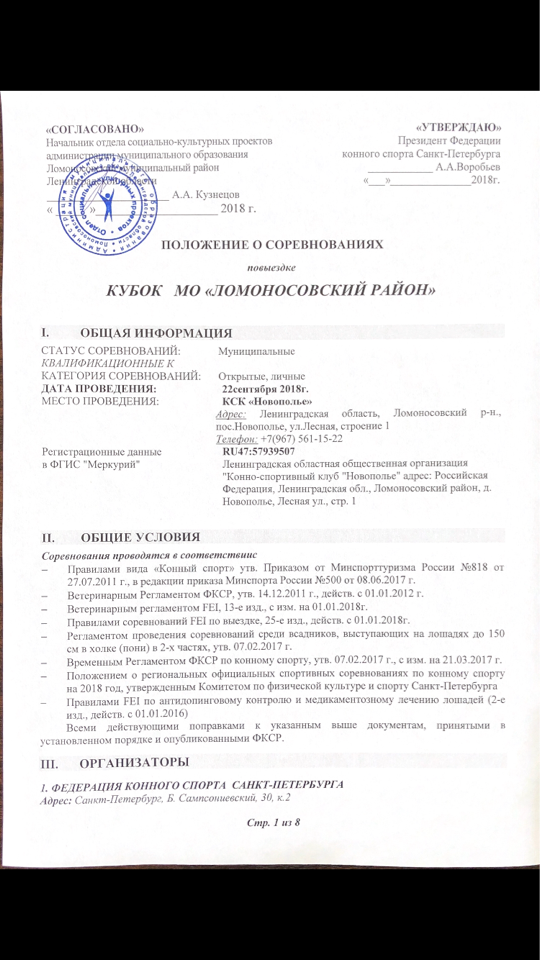 Оргкомитет:Ответственность за организацию Этапов/Финала несет Оргкомитет соответствующего этапа/Финала, ответственность за проведение соревнований несет Главная судейская коллегия. Оргкомитет и Главная судейская коллегия оставляют за собой право вносить изменения в программу соревнований в случае непредвиденных обстоятельств. Федерации конного спорта России и Санкт-Петербурга не несут ответственности по вопросам финансовых обязательств Оргкомитета.ГЛАВНАЯ СУДЕЙСКАЯ КОЛЛЕГИЯ И  ОФИЦИАЛЬНЫЕ  ЛИЦАТЕХНИЧЕСКИЕ УСЛОВИЯПРИГЛАШЕНИЯ И ДОПУСКДОПУСК К УЧАСТИЮ В СОРЕВНОВАНИЯХ:Всадники, не достигшие 16 лет, не могут принимать участие в соревнованиях на лошадях, моложе 6-ти лет (2012г.р.).Всадники, не достигшие 26 года (1992 г.р.) допускаются к соревнованиям только в защитном шлеме (жокейке).Взрослые спортсмены на лошадях моложе 7 лет (2011 г.р.) допускаются к соревнованиям только в защитном шлеме (жокейке).В случае непредвиденных обстоятельств организаторы вправе вносить изменения в положение.ЗАЯВКИПредварительные заявки подаются по 20 cентября 2018г (до 17:00)  по тел: 8-(904)-519-84-94  или электронной почте: belyakova-va@mail.ru.В заявке необходимо указать: фамилию, имя и год рождения всадника, если есть – разряд.Кличку, породу, масть, родителей, место и год рождения лошади. От какого клуба выступает пара. Если частный владелец – можно указать фамилию.Телефон для связи.Всадники допускаются к старту только после предъявления документов, указанных в п.VIII.     Документы должны быть предъявлены до начала разминки.УЧАСТИЕК участию в соревнованиях допускаются спортсмены, имеющие действующую регистрацию ФКСР.На мандатную комиссию должны быть предоставлены следующие документы:Документ, подтверждающий регистрацию ФКСР на 2018 год;заявка по форме, включающая сведения о годе рождения всадника, сведения о тренере и владельце лошади, кличка и год рождения лошади , рост лошади (для лошадей до  в холке), контактный телефон;паспорт(а) спортивной лошади ФКСР, с обязательно внесенным номером чипа;документ, подтверждающий уровень технической подготовленности спортсмена (зачетная книжка, удостоверение о спортивном разряде/звании);медицинское заключение о допуске к тренировочным мероприятиям и к участию в спортивных соревнованиях. Справка заверяется подписью врача по спортивной медицине и его личной печатью. Справка на участие в спортивных соревнованиях подписывается врачом по спортивной медицине с расшифровкой фамилии, имени, отчества и заверяется печатью медицинской организации, имеющей лицензию на осуществление медицинской деятельности, предусматривающей работы (услуги) по лечебной физкультуре и спортивной медицине;действующий страховой полис или уведомление ФКСР об оформлении страховки через ФКСР;для спортсменов, которым на день проведения соревнования не исполнилось 18 лет, требуется нотариально заверенные доверенность (заявление) тренеру от  родителей или законного опекуна на право действовать от их имени и разрешение  на  участие в соревнованиях по конному спорту;для детей, а также для юношей,  в случае их участия в соревнованиях более старшей возрастной категории – заявление тренера о технической готовности спортсмена и заверенные нотариально или написанные в присутствии Главного судьи/Главного секретаря соревнований заявления от родителей об их согласииветеринарное свидетельство (сертификат).Ветеринарному врачу соревнований при въезде на территорию проведения соревнований предоставляется ветеринарное свидетельство (сертификат)ВЕТЕРИНАРНЫЕ АСПЕКТЫСостояние здоровья лошадей должно быть подтверждено ветеринарным свидетельством установленного образца. Обязательно наличие серологических исследований и профилактических прививок в соответствии с эпизоотической обстановкой в регионе.ЖЕРЕБЪЕВКА УЧАСТНИКОВПРОГРАММА СОРЕВНОВАНИЙОПРЕДЕЛЕНИЕ ПОБЕДИТЕЛЕЙ И ПРИЗЕРОВУтвержденные протоколы соревнований (технические результаты) и отчет Технического делегата организаторы представляют на бумажных и электронных носителях в ФКС СПб и в ФКСР по окончании соревнований. НАГРАЖДЕНИЕ РАЗМЕЩЕНИЕУчастники:ЛошадиФИНАНСОВЫЕ УСЛОВИЯСтартовые взносы:СТРАХОВАНИЕОтветственность Организаторов перед участниками и третьими лицами – в соответствии с Федеральным Законом «О физической культуре и спорте в Российской Федерации» от 23 ноября  2007 года.Настоятельно рекомендуется каждому участнику соревнований и владельцу лошади иметь во время соревнований при себе действующий страховой полис о договоре страхования гражданской ответственности.«СОГЛАСОВАНО»				«СОГЛАСОВАНО»__________________И.В.Лудина				________________   Председатель 				ПредседательСовета ФКС СПб по выездке				Судейского Комитета ФКСР«___» _______________2018 г.				«___» ____________ 2018г.Телефон/факс: (812) 458-53-00E-mail: info@fks-spb.ruwww.fks-spb.ru2. КСК «НОВОПОЛЬЕ»Адрес: Ленинградская область, Ломоносовский р-н., пос. Новополье, ул. Лесная, д. 10-аТел.  +7(960)233-81-72E-mail: ksknovopolie@yandex.ru3. ОТДЕЛ ПО МОЛОДЕЖНОЙ ПОЛИТИКЕ И СПОРТУ АДМИНИСТРАЦИИ МО ЛОМОНОСВОСКИЙ МУНИЦИПАЛЬНЫЙ РАЙОН Адрес: СПб, Ломоносовский р-н, ул. Профсоюзная д.7Тел.: 423-07-48Члены Оргкомитета турнираБелякова Валерия Андреевна+7 (904)-519-84-94, belyakova-va@mail.ruДиректор турнираЛытко Светлана Вадимовна  +7 (960)-233-81-72, ksknovopolie@yandex.ruФИОКатегорияРегионРегионГлавный судья Главный судья Лудина И.В.ВК / МК3*Санкт-ПетербургСанкт-ПетербургЧлены ГСКЧлены ГСКРусинова Е.П.ВКЛенинградская областьЛенинградская областьХмелев М.1КЛенинградская областьЛенинградская областьГлавный секретарьГлавный секретарьСтуканцева  Д.1КСанкт-ПетербургСанкт-ПетербургТехнический делегатТехнический делегатХмелев М..1КСанкт-ПетербургСанкт-ПетербургСудья-инспектор (шеф-стюард)Судья-инспектор (шеф-стюард)Лоппер Н.В.3КСанкт-ПетербургСанкт-ПетербургВетеринарный врачВетеринарный врачРоманова О.Санкт-ПетербургСанкт-ПетербургСоревнования проводятся: На открытом грунте/в крытом манежеТип грунта:Песок/песок,щепаРазмеры боевого поля:20х40; 20х60 мРазмеры разминочного поля:20х40; 20х60 м (крытый манеж)Категории приглашенных участников:Взрослые/взрослые спортсмены на молодых лошадях/юноши/юниоры/дети/любителиКоличество лошадей на одного всадникаКоличество стартов в день на одну лошадьНе ограниченоНе более двухКоличество регионов, приглашенных к участию:Не ограниченоКоличество приглашенных всадников из одного региона:Не ограниченоКатегорияКатегорияУсловия допускаВзрослые спортсменыВзрослые спортсменыДопускаются всадники 16 лет (.р.) и старше ЮниорыЮниорыДопускаются всадники 16-21 лет (2002 -1997 г.р.)ЮношиЮношиДопускаются всадники 14-18 лет (2004-2000 г.р.)Дети на лошадях и пони    Допускаются всадники 12-14 лет (2006 – 2004г.р.), Дети на лошадях - допускаются всадники 12-14 лет (2004-2006г.р.) на лошадях не моложе 6 лет (2012г.р.). Дети 2008-2007г.р. допускаются на основании заявления тренера о технической готовности спортсмена.Дети на пони - допускаются всадники 7-16 лет (2011-2002 г.р.) на лошадях до 150 см в холке (пони) не моложе 6 лет (2012г.р.). Спортсмены 12 лет (2006 г.р.) и старше не могут стартовать на пони ниже 115 см в холке. Спортсмены 14 лет (2004 г.р.) и старше не могут стартовать на пони ниже 115 см в холке. Допускаются всадники 12-14 лет (2006 – 2004г.р.), Дети на лошадях - допускаются всадники 12-14 лет (2004-2006г.р.) на лошадях не моложе 6 лет (2012г.р.). Дети 2008-2007г.р. допускаются на основании заявления тренера о технической готовности спортсмена.Дети на пони - допускаются всадники 7-16 лет (2011-2002 г.р.) на лошадях до 150 см в холке (пони) не моложе 6 лет (2012г.р.). Спортсмены 12 лет (2006 г.р.) и старше не могут стартовать на пони ниже 115 см в холке. Спортсмены 14 лет (2004 г.р.) и старше не могут стартовать на пони ниже 115 см в холке. Допускаются всадники 12-14 лет (2006 – 2004г.р.), Дети на лошадях - допускаются всадники 12-14 лет (2004-2006г.р.) на лошадях не моложе 6 лет (2012г.р.). Дети 2008-2007г.р. допускаются на основании заявления тренера о технической готовности спортсмена.Дети на пони - допускаются всадники 7-16 лет (2011-2002 г.р.) на лошадях до 150 см в холке (пони) не моложе 6 лет (2012г.р.). Спортсмены 12 лет (2006 г.р.) и старше не могут стартовать на пони ниже 115 см в холке. Спортсмены 14 лет (2004 г.р.) и старше не могут стартовать на пони ниже 115 см в холке. ЛюбителиОткрытый класс  Всадники 2002 г.р. и старше. Уровень подготовки: не выше 1-го спортивного разрядаДопускаются всадники 14 лет (2004г.р) и старшеВсадники 2002 г.р. и старше. Уровень подготовки: не выше 1-го спортивного разрядаДопускаются всадники 14 лет (2004г.р) и старшеВсадники 2002 г.р. и старше. Уровень подготовки: не выше 1-го спортивного разрядаДопускаются всадники 14 лет (2004г.р) и старшеОсобые условия:Всадники 2008-2007 г.р. могут быть допущены к соревнованиям среди детей на лошадях при наличии письменного заявления тренера о технической готовности спортсмена. Всадники 2005г.р. могут быть допущены к соревнованиям среди юношей при наличии письменного заявления тренера о технической готовности спортсмена В категориях «взрослые» допускается участие лошадей от 130 см в холке. В категории «Юноши» допускается участие лошадей от 150 см в холке.Всадники 2008-2007 г.р. могут быть допущены к соревнованиям среди детей на лошадях при наличии письменного заявления тренера о технической готовности спортсмена. Всадники 2005г.р. могут быть допущены к соревнованиям среди юношей при наличии письменного заявления тренера о технической готовности спортсмена В категориях «взрослые» допускается участие лошадей от 130 см в холке. В категории «Юноши» допускается участие лошадей от 150 см в холке.Всадники 2008-2007 г.р. могут быть допущены к соревнованиям среди детей на лошадях при наличии письменного заявления тренера о технической готовности спортсмена. Всадники 2005г.р. могут быть допущены к соревнованиям среди юношей при наличии письменного заявления тренера о технической готовности спортсмена В категориях «взрослые» допускается участие лошадей от 130 см в холке. В категории «Юноши» допускается участие лошадей от 150 см в холке.Выводка заменяется осмотром по прибытии.Ветеринарный врач – Романова О.Жеребьевка участников проводится по предварительным заявкам.Ознакомиться со временем старта можно будет 01.06.2018 по телефону 8(904)519-84-94Со схемами езд можно ознакомиться: http://www.equestrian.ru/sport/tests/Главный судья (Старший судья) соревнований имеет право исключить всадника из соревнований за явную техническую неподготовленность во время езды или разминкиХХ.ХХ – Время начала езд будет уточнено дополнительно на мандатной комиссии.Победители и призеры определяются в каждом зачёте в каждой езде.Награждается 3 призовых места.При равенстве расчетных процентов первенство присуждается спортсмену, набравшему большую сумму общих оценок у всех судей.Награждение победителя и призеров каждого соревнования проводится сразу по его окончании в конном/пешем строю. Победители и призёры награждаются медалями, грамотами, ценными подарками, их лошади награждаются розетками.  Ценные подарки предусмотрены при участии в зачёте не менее 10-ти спортивных пар.             Не предоставляется             Денники предоставляются на  день соревнований по предварительным заявкам – 1000 руб., без кормов (8-904-519-84-94)  (количество мест ограничено).   Взрослые всадники  -  1500 руб.  за один старт;Дети до 14 лет (2004 г.р.) - 1500 руб. за один стартЗа счет оргкомитета соревнований (КСК «Новополье») обеспечиваются статьи затрат связанные с организационными расходами по подготовке и проведению соревнований: организацией работы и питания судей и обслуживающего персонала, оказанием медицинской помощи во время соревнований. Расходы, связанные с командированием, размещением спортсменов, тренеров, коноводов, обслуживающего персонала, доставкой и размещением лошадей  несут командирующие организации или заинтересованные лица. Оргкомитет обеспечивает оказание первой медицинской помощи и присутствие  ветеринарного врача. Расходы по услугам лечения лошадей несут коневладельцы  или заинтересованные лица.